                           Утвержден                                                            постановлением Клинцовской                                                      городской администрации                                             от 03.07.2020 № 878Административный регламент предоставления муниципальной услуги«Организация и проведение аукционов по продаже земельных участков из земель, находящихся в государственной или муниципальной собственности, либо права на заключение договоров аренды земельных участков из земель, находящихся в государственной или муниципальной собственности, для жилищного строительства»1. Общие положения         1.1. Административный регламент предоставления муниципальной услуги  «Организация и проведение аукционов по продаже земельных участков из земель, находящихся в государственной или муниципальной собственности, либо права на заключение договоров аренды земельных участков из земель, находящихся в государственной или муниципальной собственности, для жилищного строительства» (далее - муниципальная услуга), определяет сроки и последовательность действий в ходе предоставления муниципальной услуги,   разработан в целях повышения открытости деятельности органов местного самоуправления, качества предоставления и доступности результатов муниципальной услуги.         1.2. Получателями муниципальной услуги являются граждане Российской Федерации и юридические лица, желающие купить земельный участок из земель, находящихся в государственной или муниципальной собственности, либо право на заключение договора аренды земельного участка из земель, находящихся в государственной или муниципальной собственности, для жилищного строительства (далее - Заявители).         От имени Заявителей за предоставлением муниципальной услуги могут обратиться их представители, действующие в силу закона или на основании доверенности (далее – представить Заявителя).        1.3. Требования к порядку информирования о предоставлении муниципальной услуги.        1.3.1.Информация о месте нахождения и графике работы структурных подразделений Клинцовской городской администрации (далее – Администрация), предоставляющих муниципальную услугу, способы получения информации о месте нахождения и графиках работы органов и организаций, обращение в которые необходимо для получения муниципальной услуги.         Местонахождение и график работы Клинцовской городской администрации (далее – Администрация): 243140, Брянская область, г. Клинцы, ул. Октябрьская, 42.         понедельник с 08:30 до 17:45,  пятница с 08:30 до 16:30, перерыв с 13:00 до 14:00;         предпраздничные дни с 08:30 до 16:45, перерыв с 13:00 до 14:00.         Место нахождение и график работы Комитета  по управлению имуществом г. Клинцы (далее - Комитет): 243140, Брянская область, г. Клинцы, ул. Октябрьская, 42, кабинет № 34 (2 этаж);         понедельник с 08:30 до 17:45,  пятница с 08:30 до 16:30, перерыв с 13:00 до 14:00;         предпраздничные дни с 08:30 до 16:45, перерыв с 13:00 до 14:00.         График приема граждан сотрудниками Комитета: вторник,  среда с 09.00–13.00 час.,  четверг с 14-00 до 17-00 час.            Адрес официального сайта в сети  Интернет: http://www.город-клинцы.рф.Адрес электронной почты Администрации: klintsi@mail.ruАдрес электронной почты Комитета: E-mail:555pull@mail.ruТелефон для справок: факс: 8(48336) 4-24-21. 1.3.2. Порядок получения Заявителями информации по вопросам предоставления муниципальной услуги и услуг, которые являются необходимыми и обязательными для получения муниципальной услуги, сведений о ходе предоставления муниципальной услуги.Информирование заявителей о порядке оказания муниципальной услуги осуществляется в виде:- индивидуального информирования;- публичного информирования.Индивидуальное информирование по вопросам предоставления муниципальной услуги предоставляется:- при личном обращении;- по письменным обращениям;- по телефону;- по электронной почте.При предоставлении информации в ходе личного приема или по телефону специалист Комитета  подробно и в вежливой (корректной) форме информирует заявителей:- о месте нахождения почтовом адресе, графике работы, сотрудниках, ответственных за предоставление муниципальной услуги, номерах телефонов и номерах кабинетов;- о порядке и сроках предоставления муниципальной услуги;- о перечне документов, необходимых для предоставления муниципальной услуги;- о порядке обжалования действий (бездействия), а также решений сотрудников.Ответ на телефонный звонок должен начинаться с информации о наименовании Комитета, фамилии, имени, отчестве и должности сотрудника, принявшего телефонный звонок. Максимальное время ответа на телефонный звонок – 10 минут.При невозможности сотрудника, принявшего звонок, самостоятельно ответить на поставленные вопросы, телефонный звонок должен быть переадресован (переведен) на другого сотрудника, или сообщен номер телефона, по которому можно получить необходимую информацию.Письменные обращения заявителя по вопросам консультирования о правилах предоставления муниципальной услуги рассматриваются сотрудниками отдела  с учетом времени, необходимого для подготовки ответа, в срок, не превышающий 10 рабочих дней со дня регистрации письменного обращения.В обращении поступившим в форме  электронного документа в обязательном порядке указывается фамилия, имя, отчество (последнее - при наличии), адрес электронной почты, если ответ должен быть направлен в форме электронного документа, и почтовый адрес, если ответ должен быть направлен в письменной форме. Заявитель вправе приложить к такому обращению необходимые документы и материалы в электронной форме либо направить указанные документы и материалы или их копии в письменной форме.В случае передачи отдельных административных действий по индивидуальному информированию о порядке предоставления муниципальной услуги многофункциональному центру (далее – МФЦ), действия, предусмотренные настоящим  разделом административного регламента, осуществляются сотрудниками МФЦ в соответствии с заключаемыми соглашениями, в случае обращения заявителя в МФЦ.Публичное информирование по вопросам предоставления муниципальной услуги осуществляется путем размещения информации:на официальном сайте Клинцовской городской администрации в сети «Интернет»на Едином портале государственных и муниципальных услуг (функций) www.gosuslugi.ru, www.gosuslugi.ulgov.ru;в средствах массовой информации (СМИ);на информационных стендах, расположенных в местах предоставления муниципальных услуг.На официальном сайте Клинцовской городской администрации размещается информация о месте нахождения, графике работы, почтовом адресе, адресе электронной почты, справочных телефонах отдела, перечне необходимых для предоставления муниципальной услуги документов, текст административного регламента, порядок обжалования действий (бездействия) и решений сотрудников.2. Стандарт предоставления муниципальной услуги         2.1.Наименование муниципальной услуги.«Организация и проведение аукционов по продаже земельных участков из земель, находящихся в государственной или муниципальной собственности, либо права на заключение договоров аренды земельных участков из земель, находящихся в государственной или муниципальной собственности, для жилищного строительства» 2.2.Наименование органа, предоставляющего муниципальную услугуМуниципальную услугу предоставляет Клинцовская городская администрация  в лице её структурного подразделения  Комитета по управлению имуществом города Клинцы.В соответствии с пунктом 3 части 1 статьи 7 Федерального закона от 27.07.2010 № 210-ФЗ «Об организации предоставления государственных и муниципальных услуг» (далее – Федеральный закон от 27.07.2010 № 210-ФЗ)  запрещается требовать от Заявителя осуществления действий, в том числе согласований, необходимых для получения муниципальной услуги и связанных с обращением в иные органы и организации, за исключением получения услуг и  получения документов и информации, предоставляемых в результате предоставления таких услуг, включенных в перечни, указанные в части 1 статьи 9 Федерального закона от 27.07.2010 № 210-ФЗ.2.3. Результатом предоставления муниципальной услуги являются:          а) Если Заявитель признан победителем аукциона – заключение договора купли-продажи или аренды земельного участка для жилищного строительства;          б) Если заявитель не признан победителем торгов либо не допущен к участию в аукционе - отказ в предоставлении муниципальной услуги - возврат задатка.         2.4. Срок предоставления муниципальной услуги составляет до двух месяцев со дня подачи Заявителем документов (далее – заявление).                2.5.  Перечень нормативных правых актов, регулирующих отношения, возникающие в связи с предоставлением муниципальной услуги:Гражданский кодекс Российской Федерации; Земельный кодекс Российской Федерации;Градостроительный кодекс Российской Федерации;Федеральный закон от 27.07.2010 № 210-ФЗ «Об организации предоставления государственных и муниципальных услуг»;Федеральный закон от 06.04.2011 № 63-ФЗ «Об электронной подписи»;Федеральный закон от 06.10.2003 № 131-ФЗ «Об общих принципах организации местного самоуправления в Российской Федерации»;Федеральный закон от 27.07.2006 № 149-ФЗ  «Об информации, информационных технологиях и о защите информации»;Федеральным законом от 02.05.2006 № 59-ФЗ «О порядке рассмотрения обращений граждан Российской Федерации»;Федеральным законом от 25.12.2008 № 273-ФЗ «О противодействии коррупции»;- Устав городского округа «город Клинцы Брянской области»;- иными нормативными актами РФ, Брянской области, муниципальными правовыми актами.         2.6. Исчерпывающий перечень документов, необходимых для предоставления муниципальных услуг, подлежащих представлению заявителем:         - заявка на участие в аукционе по установленной форме с указанием реквизитов для возможного возврата задатка;         -  копии документов удостоверяющих личность – для физических лиц;         - платежный документ, с отметкой банка, подтверждающий внесение претендентом суммы задатка в размере 20% от начального размера годовой арендной платы;         В случае если документы подает представитель заявителя, то помимо вышеуказанных документов представляется документ, подтверждающий полномочия на подачу документов.         Указанные документы предоставляются заявителем (представителем заявителя) в Комитет лично, посредством почтовой или электронной связи.         2.7. Исчерпывающий перечень документов, необходимых для предоставления муниципальной услуги, которые находятся в распоряжении иных органов и организаций и которые заявитель вправе представить в Комитет.         Заявитель вправе представить в Комитет  следующие документы, необходимые для предоставления муниципальной услуги, которые находятся в распоряжении иных органов и организаций:         -   выписка из Единого государственного реестра юридических лиц;         - выписка из Единого государственного реестра индивидуальных предпринимателей;         -   кадастровый паспорт земельного участка.         2.8. Комитет  не вправе требовать от заявителя:          -  представления документов и информации или осуществления действий, представление или осуществление которых не предусмотрено нормативными правовыми актами, регулирующими отношения, возникающие в связи с предоставлением муниципальной услуги;         - представления документов и информации, которые в соответствии с нормативными правовыми актами Российской Федерации, нормативными правовыми актами Брянской  области и муниципальными правовыми актами находятся в распоряжении Администрации, иных государственных органов, органов местного самоуправления и (или) подведомственных государственным органам и органам местного самоуправления организаций, за исключением документов, указанных в части 6 статьи 7 Федерального закона – ФЗ «Об организации предоставления государственных и муниципальных услуг».         2.9. Исчерпывающий перечень оснований для отказа в приеме документов, необходимых для предоставления муниципальной услуги.         Основания для отказа в приеме документов, необходимых для предоставления муниципальной услуги, законодательством не предусмотрены.         2.10 Исчерпывающий перечень оснований для отказа в предоставлении муниципальной услуги.          1) непредставление необходимых для участия в аукционе документов или представление недостоверных сведений;         2) непоступление задатка на дату рассмотрения заявок на участие в аукционе;          3) подача заявки на участие в аукционе лицом, которое в соответствии с Земельным кодексом РФ  и другими федеральными законами не имеет права быть участником конкретного аукциона, покупателем земельного участка или приобрести земельный участок в аренду;         4) наличие сведений о заявителе, об учредителях (участниках), о членах коллегиальных исполнительных органов заявителя, лицах, исполняющих функции единоличного исполнительного органа заявителя, являющегося юридическим лицом, в предусмотренном настоящей статьей реестре недобросовестных участников аукциона.                 2.11.  Перечень услуг, которые являются необходимыми и обязательными для предоставления муниципальной услуги, в том числе сведения о документе (документах), выдаваемом (выдаваемых) организациями, участвующими в предоставлении муниципальной услуги законодательством.          Предоставление муниципальной услуги предусматривает предоставление следующих документов, выдаваемых в результате предоставления услуг, которые являются необходимыми и обязательными для предоставления муниципальной услуги:         - документ, подтверждающий внесение задатка за предоставление муниципальной услуги.         2.12. Порядок, размер и основания взимания государственной пошлины или иной платы, взимаемой за предоставление муниципальной услуги.         2.13. Плата за предоставление муниципальной услуги определяются на основании отчета независимого оценщика, составленного в соответствии с законодательством Российской Федерации об оценочной деятельности.         Порядок, размер и основания взимания платы за предоставление услуг, которые являются необходимыми и обязательными для предоставления муниципальной услуги, в том числе информация о методике расчета размера такой платы.         Взимание платы за предоставление услуг, которые являются необходимыми и обязательными для предоставления муниципальной услуги, законодательством не предусмотрено.         2.14. Максимальный срок ожидания в очереди при подаче запроса о предоставлении муниципальной услуги и при получении результата предоставления муниципальной услуги – 15 минут.         2.15.Срок и порядок регистрации запроса Заявителя о предоставлении муниципальной услуги и услуги, предоставляемой организацией, участвующей в предоставлении муниципальной услуги, в том числе в электронной форме.         Срок регистрации запроса Заявителя о предоставлении муниципальной услуги:         - при личном обращении Заявителя не должен превышать 30 минут;         - при направлении документов по почте либо по электронной почте не должен превышать 1 рабочего дня.           Документы, представленные в Комитет заявителем (его представителем), а также направленные в Комитет почтовым отправлением или в форме электронных документов с использованием информационно-телекоммуникационных сетей общего пользования, в том числе сети «Интернет», включая Единый портал государственных и муниципальных услуг, регистрируются в день их получения.         2.16. Требования к помещениям, в которых предоставляются муниципальные услуги, к залу ожидания, местам для заполнения запросов о предоставлении муниципальной услуги, информационным стендам с образцами их заполнения и перечнем документов, необходимых для предоставления каждой муниципальной услуги.         Здание, в котором предоставляется муниципальная услуга, должно находится с учетом пешеходной доступности не более 10 минут от остановки общественного транспорта и оборудовано входом, обеспечивающим свободный доступ заявителей в помещение, с учетом соблюдения установленного в здании пропускного режима.         Помещение, в котором осуществляется предоставление муниципальной услуги, должно быть оборудовано с соблюдением необходимых мер безопасности.         Места ожидания и приема заявителей, сдачи, получения документов заявителем и заполнения им необходимых документов должны быть оборудованы в достаточном количестве стульями, столами, письменными принадлежностями.          Клинцовская городская администрация в лице Комитета по управлению имуществом г. Клинцы   обеспечивает возможность беспрепятственного получения муниципальной услуги  инвалидами, установленными законодательными и иными нормативными правовыми актами, включая:- предоставление муниципальной услуги инвалидам, имеющим стойкие расстройства функций организма и ограничения жизнедеятельности по месту жительства инвалида или в дистанционном режиме;- возможность самостоятельного или с помощью сотрудников, предоставляющих услуги, передвижения по территории, на которой расположены объекты, входа в такие объекты и выхода из них;- сопровождение инвалидов, имеющих стойкие расстройства функции зрения и самостоятельного передвижения, и оказание им помощи на объектах;- надлежащее размещение носителей информации, необходимой для обеспечения беспрепятственного доступа инвалидов к объектам и услугам, с учетом ограничений их жизнедеятельности;- допуск сурдопереводчика и тифлосурдопереводчика сопровождающего инвалида;- допуск на объекты собаки-проводника, при наличии документа, подтверждающего ее специальное обучение, выданного по форме и в порядке, утвержденного приказом Министерства труда и социальной защиты Российской Федерации от 22 июня 2015 г. № 386н;- оказание сотрудниками, предоставляющими услуги, инвалидам необходимой помощи, связанной с разъяснением в доступной для них форме порядка предоставления услуги, оформлением необходимых для ее предоставления документов, ознакомления инвалидов с размещением кабинетов, последовательностью действий, необходимых для получения услуги;- оказание сотрудниками, предоставляющими услуги, иной необходимой инвалидам помощи в преодолении барьеров, мешающих получению ими услуг наравне с другими лицами.         2.17. Показатели доступности и качества муниципальной услуги.          Показателями качества предоставления муниципальной услуги являются:          - соблюдения сроков предоставления муниципальной услуги;          - отсутствие жалоб на действия (бездействия), решения, принятые сотрудниками Комитета.          Показателями доступности предоставления муниципальной услуги являются:         - возможность получения информации о порядке оказания муниципальной услуги путем индивидуального и публичного информирования, в том числе с использованием информационно-телекоммуникационных технологий;         - соблюдение требований комфортности к местам предоставления муниципальной услуги.         2.18. Иные требования, в том числе учитывающие особенности предоставления муниципальной услуги в многофункциональных центрах и особенности предоставления муниципальных услуг в электронной форме.         Муниципальная услуга может предоставляться - в электронном виде, в том числе с использованием универсальной электронной карты.- через многофункциональный центр предоставления государственных и муниципальных услуг в соответствии с заключаемыми соглашениями, заключаемыми между Клинцовской городской администрацией  и МФЦ.         Обращение за получением муниципальной услуги и предоставление муниципальной услуги с использованием электронных документов, подписанных электронной подписью, осуществляется в соответствии с требованиями Федерального закона от 06.04.2011 № 63-ФЗ «Об электронной подписи» и требованиями Федерального закона от 27.07.2010 № 210-ФЗ «Об организации предоставления государственных и муниципальных услуг».          3.  Состав, последовательность и сроки выполнения административных процедур (действий), требования к порядку их выполнения, в том числе особенности выполнения административных процедур (действий) в электронной форме         3.1. Описание административных процедур по предоставлению информации Заявителям и обеспечение доступа Заявителей к сведениям о муниципальной услуге.         3.1.1. Предоставление информации Заявителям и обеспечение доступа Заявителей к сведениям о муниципальной услуге включает в себя следующие административные процедуры:- индивидуальное устное информирование;- письменное информирование;- размещение информации на информационном стенде, в средствах массового и электронного информирования.         3.1.2. Индивидуальное устное информирование.         Основанием для начала административной процедуры по индивидуальному устному информированию (далее – административная процедура) является устное обращение Заявителя по телефону или лично.         Лицом, ответственным за выполнение административной процедуры, является специалист Комитета, ответственный за предоставление муниципальной услуги.         При ответе на телефонные звонки специалист, ответственный за предоставление муниципальной услуги, должен назвать фамилию, имя, отчество, занимаемую должность и наименование Комитета. Во время разговора необходимо произносить слова четко, избегать параллельных разговоров с окружающими людьми и не прерывать разговор по причине поступления звонка на другой аппарат. В конце информирования специалист, ответственный за предоставление муниципальной услуги, должен кратко подвести итоги и перечислить меры, которые надо принять (кто именно, когда и что должен сделать).        При устном обращении Заявителя (по телефону или лично) специалист, ответственный за предоставление муниципальной услуги, дает ответ самостоятельно.         Специалист, ответственный за предоставление муниципальной услуги, должен принять все необходимые меры для полного и оперативного ответа на поставленные вопросы, в том числе с привлечением других сотрудников. Время ожидания приема Заявителей при индивидуальном устном информировании не может превышать 20 минут.         Индивидуальное устное информирование каждого Заявителя осуществляется не более 10 минут.         В случае если для подготовки ответа требуется продолжительное время, специалист, ответственный за предоставление муниципальной услуги, должен предложить Заявителю обратиться за необходимой информацией в письменном виде, либо электронной форме (по электронной почте) либо назначить другое удобное для Заявителей время для устного информирования в часы приема.         После окончания приема специалист, ответственный за предоставление муниципальной услуги, в течение 5 минут заносит сведения о предоставленной Заявителю информации в карточку личного приема.         Критерием принятия решений является устное обращение Заявителя в Комитет.         Результатом выполнения административной процедуры является предоставление Заявителю устной информации о муниципальной услуге лично или по телефону.         Результат выполнения настоящей административной процедуры фиксируется в журнале регистрации устных и письменных обращений граждан.         3.1.3. Письменное информирование.         Письменное информирование включает в себя следующие административные действия (процедуры):- прием и регистрация заявления;- рассмотрение заявления, подготовка ответа;- выдача (направление) ответа.          3.1.4. Прием и регистрация заявления.         Основанием для начала административной процедуры по приему и регистрации заявления (далее – административная процедура) является предоставление Заявителем (представителем Заявителя) заявление о предоставлении информации о муниципальной услуге (далее – заявление) лично либо посредством почтовой или электронной связи.         Лицом, ответственным за выполнение административной процедуры, является специалист, ответственный за регистрацию корреспонденции.          Заявление регистрируется специалистом, ответственным за регистрацию корреспонденции, в установленном порядке в день его поступления.         При направлении заявления по электронной почте, Заявителю (представителю Заявителя) направляется электронное уведомление о поступлении данного заявления с указанием даты и входящего номера.          Зарегистрированное заявление передается специалистом, ответственным за регистрацию корреспонденции, председателю Комитета, который путем наложения письменной резолюции на заявлении, поручает специалисту, ответственному за предоставление муниципальной услуги, подготовить ответ Заявителю (представителю Заявителя).          Срок выполнения административной процедуры составляет 3 дня со дня поступления заявления.         Критерием принятия решений при приеме и регистрации заявления является обращение заявителя.         Результатом административной процедуры является регистрация заявления и направление его на исполнение специалисту, ответственному за предоставление муниципальной услуги.          Способом фиксации административной процедуры является регистрация заявления в установленном порядке.         3.1.5. Рассмотрение заявления, подготовка ответа.         Основанием для начала административной процедуры по рассмотрению заявления, подготовки ответа (далее – административная процедура) является поступление заявления специалисту, ответственному за предоставление муниципальной услуги.         Должностным лицом, ответственным за выполнение административной процедуры, является специалист, ответственный за предоставление муниципальной услуги.        Специалист, ответственный за предоставление муниципальной услуги, осуществляет подбор запрашиваемой информации.         При наличии запрашиваемой Заявителем информации специалист, ответственный за предоставление муниципальной услуги, осуществляет подготовку проекта письма, содержащего информацию о муниципальной услуге.         При отсутствии запрашиваемой Заявителем информации специалист, ответственный за предоставление муниципальной услуги, готовит проект письма об отсутствии информации о муниципальной услуге.         Указанные проекты писем представляются на подписание Главе городской администрации.         Подписанные Главой городской администрации письма передаются специалистом, ответственным за предоставление муниципальной услуги, на регистрацию специалисту, ответственному за регистрацию корреспонденции.          Срок выполнения административной процедуры составляет 25 дней со дня регистрации заявления в установленном порядке.          Критерием принятия решений при рассмотрении заявления и подготовки ответа является наличие (отсутствие) информации, запрашиваемой Заявителем (представителем Заявителя).          Результатом выполнения административной процедуры является письмо, содержащее информацию о муниципальной услуге, либо письмо об отсутствии информации о муниципальной услуге.          3.1.6. Выдача (направление) ответа.         Основанием для начала административной процедуры по выдаче результата предоставления муниципальной услуги (далее – административная процедура) является подготовка письма, содержащего информацию о муниципальной услуге, либо письма об отсутствии информации о муниципальной услуги.         Лицом, ответственным за выдачу либо направление Заявителю (представителю Заявителя) письма, содержащего информацию о муниципальной услуге, либо письма об отсутствии информации о муниципальной услуге является специалист, ответственный за регистрацию корреспонденции.          Письмо, содержащее информацию о муниципальной услуге, либо письмо об отсутствии информации о муниципальной услуге регистрируется специалистом, ответственным за регистрацию корреспонденции, в установленном порядке и вручается лично либо направляется посредством почтовой или электронной связи (в зависимости от способа доставки ответа, указанного в заявлении) заявителю (представителю Заявителя). Если в заявлении не указан способ предоставления информации, письмо, содержащее информацию о муниципальной услуге, либо письмо, об отсутствии информации о муниципальной услуге, направляется Заявителю почтовым отправлением.          Письмо, содержащее информацию о муниципальной услуге, либо письмо об отсутствии информации о муниципальной услуге вручается лично Заявителю (представителю Заявителя) в помещении Администрации, согласно графику работы.          Срок выполнения административной процедуры составляет 2 рабочих дня поступления письма,  содержащего информацию о муниципальной услуге, либо письмо, об отсутствии информации о муниципальной услуге, подписанных Главой городской администрации, специалисту, ответственному за регистрацию корреспонденции.         Критерием принятия решений при осуществлении административной процедуры является подписание письма, содержащего информацию о муниципальной услуге, либо письма об отсутствии информации о муниципальной услуге.          Результатом административной процедуры является выдача либо направление Заявителю (представителю Заявителя) письма, содержащего информацию о муниципальной услуге, либо письма об отсутствии информации о муниципальной услуге.         Результат административной процедуры фиксируется при регистрации письма, содержащего информацию о муниципальной услуге, либо письма об отсутствии информации о муниципальной услуге.          3.1.7. Размещение информации на информационных стендах, в средствах массовой информации и электронного информирования.         Основанием для начала выполнения административной процедуры по размещению информации на информационных стендах, в средствах массового и электронного информирования (далее – административная процедура) является предоставление муниципальной услуги.         Лицом, ответственным за выполнение административной процедуры, является специалист, ответственный за размещение информации на информационных стендах, в средствах массового и электронного информирования (далее – специалист, ответственный за публичное информирование).         Специалист, ответственный за публичное информирование, осуществляет подготовку информации о муниципальной услуге на бумажном носителе и в электронном виде, которую направляет в установленном порядке для опубликования в средствах массовой информации, на сайте администрации, а также размещает данную информацию на информационном стенде Комитета.          Информация о муниципальной услуге направляется для опубликования в средства массовой информации и на сайте администрации вместе с сопроводительным письмо.         Срок выполнения административной процедуры – 3 рабочих дня.         Результатом административной процедуры является направление в установленном порядке информации о муниципальной услуге для опубликования в средствах массовой информации и сайте администрации, а также размещение данной информации на информационном стенде Комитета.         Результат настоящей административной процедуры фиксируется:- при направлении информации о муниципальной услуге для публикации в средствах массовой информации и на сайте администрации – в сопроводительном письме;- при направлении информации о муниципальной услуге для размещения на портале – в реестре государственных услуг (функций) области;- при размещении информации на информационном стенде – на бумажном носителе.         3.2. Описание административных процедур по предоставлению муниципальной услуги.         3.2.1	Предоставление муниципальной услуги включает в себя следующие административные процедуры:- прием и регистрация Заявки и прилагаемых к ней документов;- истребование дополнительных документов в рамках межведомственного взаимодействия;- рассмотрение документов, принятие решения о допуске к участию в торгах или об отказе в участии в торгах;- проведение торгов;- признание аукциона несостоявшимся.Блок – схема предоставления муниципальной услуги приведена в приложении 2 к административному регламенту.         3.2.2	Прием и регистрация заявки и прилагаемых к ней документов.	Основанием для начала административной процедуры по приему и регистрации Заявки и прилагаемых к ней документов (далее – административная процедура) является обращение Заявителя (представителя Заявителя) в Комитет с документами, предусмотренными в 2.6. административного регламента.         Лицами, ответственными за выполнение административной процедуры, является специалист, ответственный за предоставление муниципальной услуги.         При обращении Заявителя (представителя Заявителя)  лично,  специалист, ответственный за предоставление муниципальной услуги:- проверяет документы, удостоверяющие его личность, а в случае обращения представителя Заявителя – полномочия представителя Заявителя;- проверяет представленный пакет документов, на соответствие установленным законодательством требованиям.         При установлении факта отсутствия необходимых документов, несоответствия представленных документов установленным законодательством требованиям, специалист, ответственный за предоставление муниципальной услуги, уведомляет Заявителя о наличии препятствий для предоставления муниципальной услуги, объясняет Заявителю (представителю Заявителя) содержание выявленных недостатков в представленных документах и предлагает принять меры по их устранению. Если недостатки, препятствующие приему документов, могут быть устранены в ходе приема, они устраняются незамедлительно.- при необходимости снимает копии с подлинников документов, проставляет заверительную надпись, свою должность, личную подпись с ее расшифровкой и дату заверения, оригиналы возвращает Заявителю;- регистрирует Заявку в журнале приема заявок с присвоением заявке номера и с указанием даты и времени подачи документов.         При обращении Заявителя (представителя Заявителя) посредством портала, почтовой или электронной связи специалист, ответственный за регистрацию входящей корреспонденции:- регистрирует Заявку и прилагаемые документы в установленном порядке;- при направлении Заявки посредством портала или электронной почты направляет Заявителю (представителю Заявителя) электронное уведомление о поступлении данных документов с указанием даты и входящего номера.         Срок выполнения административной процедуры составляет 1 рабочий день.          Критерием принятия решений при приеме и регистрации Заявки является обращение Заявителя (представителя Заявителя)  с заявлением и прилагаемыми документами.         Результатом административной процедуры является обращение в Комитет, подготовка Заявки и формирование прилагаемого пакета документов, регистрации Заявки в журнале регистрации заявок на участие в аукционе.          Способом фиксации административной процедуры является регистрация заявки в установленном порядке.          3.2.3	Истребование дополнительных документов в рамках межведомственного взаимодействия.	Основанием для начала административной процедуры по истребованию дополнительных документов в рамках межведомственного взаимодействия (далее – административная процедура) является поступление заявления и прилагаемых документов, специалисту, ответственному за предоставление муниципальной услуги.         Лицом, ответственным за выполнение административной процедуры, является специалист, ответственный за предоставление муниципальной услуги.         В случае, если перечисленные ниже документы не были представлены заявителем по собственной инициативе, Комитет  осуществляет сбор и подготовку необходимой документации, а именно: - межевой план (в случае, если испрашиваемый земельный участок не сформирован и его предстоит образовать); - кадастровый паспорт испрашиваемого земельного участка; - выписка из ЕГРП о правах на приобретаемый земельный участок либо уведомление об отсутствии в ЕГРП запрашиваемых сведений; - выписка из ЕГРЮЛ или ЕГРИП в случае, если заявителем является юридическое лицо или индивидуальный предприниматель.          Одновременно Комитет  осуществляет получение технических условий подключения (технологического присоединения) объектов к сетям инженерно-технического обеспечения.          Срок выполнения административной процедуры составляет 1 рабочий день.         Критерием принятия решений при выполнении административной процедуры является необходимость установления соответствия Заявителя требованиям Земельного кодекса Российской Федерации.          Результатом административной процедуры является направление запросов.         Результат административной процедуры фиксируется:- при направлении запроса посредством почтовой связи (электронной почты, факсом, курьером) – в базе данных автоматизированной системы электронного документооборота;- при направлении запроса с использованием системы межведомственного электронного взаимодействия – в региональной системе межведомственного информационного электронного взаимодействия.         3.2.4	Рассмотрение документов, принятие решения о допуске к участию в торгах или об отказе в участии в торгах.	Основанием для начала административной процедуры по рассмотрению документов (далее – административная процедура) является факт поступления от Заявителя задатков на основании выписки (выписок) с соответствующего счета (счетов). По результатам рассмотрения документов   принимается решение о признании Заявителя участниками торгов или об отказе в допуске Заявителя к участию в торгах, которое оформляется протоколом. В протоколе приводится перечень принятых Заявок других претендентов на покупку земельного участка из земель, находящихся в государственной или муниципальной собственности, либо права на заключение договора аренды земельного участка из земель, находящихся в государственной или муниципальной собственности, для жилищного строительства с указанием имен (наименований) претендентов, перечень отозванных заявок, имена (наименования) претендентов, признанных участниками торгов, а также имена (наименования) претендентов, которым было отказано в допуске к участию в торгах, с указанием оснований отказа.	Претендент не допускается к участию в торгах в случаях указанных в п. 2.10. настоящего Административного регламента.	Критерием принятия решений при выполнении настоящей административной процедуры является установление наличия или отсутствия у Заявителя оснований на получение муниципальной услуги.         Результатом выполнения настоящей административной процедуры является признание заявителя участником торгов либо принятие решения об отказе в участии в торгах.         Заявитель, признанный участником торгов, уведомляется о принятом решении путем вручения им под расписку соответствующего уведомления либо направления такого уведомления по почте заказным письмом.          Срок выполнения настоящей административной процедуры составляет не более 1 рабочего дня с даты оформления данного решения протоколом.          Заявители, не допущенные к участию в торгах, уведомляются о принятом решении не позднее следующего рабочего дня с даты оформления данного решения протоколом путем вручения ему под расписку соответствующего уведомления либо направления такого уведомления по почте заказным письмом.         Сумма задатка, Заявителю, не допущенному к участию в торгах, в течение 3 банковских дней со дня оформления протокола о признании претендентов участниками торгов, возвращается.          Срок выполнения настоящей административной процедуры составляет не более 3 банковских дней.          Претендент приобретает статус участника торгов с момента оформления организатором торгов протокола о признании претендентов участниками торгов.         3.2.5	Проведение торгов.	Торги проводятся в указанном в извещении о проведении торгов месте, в соответствующие день и час.         Аукцион, открытый по форме подачи предложений о цене или размере арендной платы, проводится в следующем порядке:а) аукцион ведет аукционист;б) аукцион начинается с оглашения аукционистом наименования, основных характеристик и начальной цены земельного участка, "шага аукциона" и порядка проведения аукциона;в) участникам аукциона выдаются пронумерованные билеты, которые они поднимают после оглашения аукционистом начальной цены и каждой очередной цены в случае, если готовы купить земельный участок в соответствии с этой ценой;г) каждую последующую цену аукционист назначает путем увеличения текущей цены на "шаг аукциона". После объявления очередной цены аукционист называет номер билета участника аукциона, который первым поднял билет, и указывает на этого участника аукциона. Затем аукционист объявляет следующую цену в соответствии с "шагом аукциона";д) при отсутствии участников аукциона, готовых купить земельный участок в соответствии с названной аукционистом ценой, аукционист повторяет эту цену 3 раза.д) если после троекратного объявления очередной цены ни один из участников аукциона не поднял билет, аукцион завершается. Победителем аукциона признается тот участник аукциона, номер билета которого был назван аукционистом последним;е) по завершению аукциона,  аукционист объявляет о продаже земельного участка, называет цену проданного земельного участка и номер билета победителя аукциона.         Результатом административной процедуры является оформление протокола торгов, который подписывается членами аукционной комиссии  и победителем торгов, в день проведения торгов.                     Протокол о результатах торгов составляется в 2 экземплярах, один из которых передается победителю, а второй остается в Комитете.          Срок выполнения настоящей административной процедуры составляет 1 рабочий день, с момента подписания протокола о результатах торгов.         3.2.6.	Признание аукциона несостоявшимся.	Аукцион признается несостоявшимся в случае, если в аукционе участвовал только один участник или при проведении аукциона не присутствовал ни один из участников аукциона, либо в случае, если после троекратного объявления предложения о начальной цене предмета аукциона не поступило ни одного предложения о цене предмета аукциона, которое предусматривало бы более высокую цену предмета аукциона, аукцион признается несостоявшимся.                  Комитет обязан в течение 3 банковских дней со дня подписания протокола о результатах аукциона возвратить внесенный участниками несостоявшегося аукциона задаток.Порядок и формы контроля за предоставлением муниципальной услуги.          Контроль за полнотой и качеством предоставления муниципальной услуги включает в себя выявление и устранение нарушений прав заявителей, проведение проверок соблюдения процедур предоставления муниципальной услуги, подготовку решений на действия (бездействие) должностного лица органа местного самоуправления.         Формами контроля за соблюдением исполнения административных процедур являются:проверка и согласование проектов документов по предоставлению муниципальной услуги.                 Результатом проверки является визирование проектов;проводимые в установленном порядке проверки ведения делопроизводства;проведение в установленном порядке контрольных проверок соблюдения процедур предоставления муниципальной услуги.         Контрольные проверки могут быть плановыми (осуществляться на основании полугодовых или годовых планов работы органа местного самоуправления) и внеплановыми (на основании жалоб заявителя). При проведении проверок могут рассматриваться все вопросы, связанные с предоставлением муниципальной услуги (комплексные проверки), или по конкретному обращению заявителя.         Текущий контроль за соблюдением последовательности действий, определенных административными процедурами по предоставлению муниципальной услуги, осуществляется Председателем Комитета.         По результатам проведенных проверок в случае выявления нарушений прав заявителей виновные лица привлекаются к ответственности в соответствии с законодательством Российской Федерации.Досудебный (внесудебный) порядок обжалования решений и действий (бездействия) органов, предоставляющих муниципальную услугу, а также их должностных лиц, муниципальных служащих  5.1. Заявитель имеет право на досудебное (внесудебное) обжалование решений, действий (бездействия) комитета, должностных лиц комитета, принятых (осуществленных) при предоставлении муниципальной услуги.Обжалование заявителями решений, действий (бездействия) комитета, должностных лиц комитета не лишает их права на обжалование указанных решений, действий (бездействия) в судебном порядке.  5.2. Предмет досудебного (внесудебного) обжалования решений и действий (бездействия) комитета, должностного лица комитета.  Заявитель может обратиться с жалобой в случаях:  нарушения срока регистрации заявления о предоставлении муниципальной услуги;  нарушения срока предоставления муниципальной услуги;  требования у заявителя документов, не предусмотренных нормативными правовыми актами Российской Федерации, субъекта Российской Федерации для предоставления муниципальной услуги;  отказа в приеме у заявителя документов, представление которых предусмотрено нормативными правовыми актами Российской Федерации, субъекта Российской Федерации для предоставления муниципальной услуги;  отказа в предоставлении муниципальной услуги, если основания отказа не предусмотрены федеральными законами и принятыми в соответствии с ними иными нормативными правовыми актами Российской Федерации, субъекта Российской Федерации;  требования с заявителя при предоставлении муниципальной услуги платы, не предусмотренной нормативными правовыми актами Российской Федерации, субъекта Российской Федерации;  отказа комитета, предоставляющего муниципальную услугу, должностного лица комитета, предоставляющего муниципальную услугу, в исправлении допущенных опечаток и ошибок в выданных в результате предоставления муниципальной услуги документах либо нарушения установленного срока таких исправлений.  5.3. Общие требования к порядку подачи и рассмотрения жалобы.  5.3.1. Жалоба подается в письменной форме на бумажном носителе, в электронной форме в комитет. Жалобы на решения, принятые руководителем комитета, подаются вышестоящему должностному лицу - главе администрации Волгограда.  5.3.2. Жалоба может быть направлена по почте, с использованием информационно-телекоммуникационной сети Интернет, официального сайта комитета, единого портала государственных и муниципальных услуг либо регионального портала государственных и муниципальных услуг, а также на личном приеме в комитете согласно графику личного приема граждан.  5.3.3. Жалоба на действия (бездействие) комитета, должностных лиц комитета подается в письменной форме на бумажном носителе, в электронной форме, а также в форме устного обращения:  почтовый (юридический) адрес: 243140, г. Клинцы, ул. Октябрьская, 42;  телефон (факс): (848336) 4-17-40;  адрес электронной почты: klintsi@mail.ru  5.3.4. Жалоба должна содержать:  наименование комитета, сведения о должностном лице комитета, решения и действия (бездействие) которого обжалуются;  фамилию, имя, отчество (последнее - при наличии), сведения о месте жительства заявителя - физического лица, сведения о месте нахождения заявителя - юридического лица, а также номер (номера) контактного телефона, адрес (адреса) электронной почты (при наличии) и почтовый адрес, по которым должен быть направлен ответ заявителю;  сведения об обжалуемых решениях и действиях (бездействии) комитета, должностного лица комитета;  доводы, на основании которых заявитель не согласен с решением и действием (бездействием) комитета, должностного лица комитета.  Заявителем могут быть представлены документы либо их копии (при наличии), подтверждающие его доводы.  5.4. Жалоба, поступившая в комитет, подлежит рассмотрению должностным лицом, наделенным полномочиями по рассмотрению жалоб, в течение пятнадцати рабочих дней со дня ее регистрации, а в случае обжалования отказа комитета либо должностного лица комитета в приеме документов либо в исправлении допущенных опечаток и ошибок или в случае обжалования нарушения установленного срока таких исправлений - в течение пяти рабочих дней со дня ее регистрации.  При рассмотрении жалобы заявителю предоставляется возможность ознакомления с документами и материалами, касающимися рассмотрения жалобы, если это не затрагивает права, свободы и законные интересы других лиц и если в указанных документах и материалах не содержатся сведения, составляющие государственную или иную охраняемую законом тайну.  5.5. По результатам рассмотрения жалобы комитетом принимается решение об удовлетворении жалобы, в том числе в форме отмены принятого решения, исправления допущенных опечаток и ошибок в выданных в результате предоставления муниципальной услуги документах, возврата денежных средств, взимание которых не предусмотрено нормативными правовыми актами Российской Федерации, субъекта Российской Федерации, а также в иных формах, либо отказе в удовлетворении жалобы.  5.6. Не позднее дня, следующего за днем принятия соответствующего решения, заявителю в письменной форме и (по его желанию) в электронной форме направляется мотивированный ответ о результатах рассмотрения жалобы.  5.7. В случае установления в ходе или по результатам рассмотрения жалобы признаков состава административного правонарушения или преступления должностное лицо комитета, наделенное полномочиями по рассмотрению жалоб, незамедлительно направляет имеющиеся материалы в органы прокуратуры.                                            Приложение 1  
                                                                             к административному регламенту
                                                                                      ЗАЯВКА НА УЧАСТИЕ В ТОРГАХ (КОНКУРСЕ, АУКЦИОНЕ)ПО ПРОДАЖЕ ЗЕМЕЛЬНОГО УЧАСТКА ИЛИ ПРАВА НАЗАКЛЮЧЕНИЕ ДОГОВОРА АРЕНДЫ ЗЕМЕЛЬНОГО УЧАСТКА«_____»_____________20___г.                                                                                    г. Клинцы_____________________________________________________________________________(полное наименование юридического лица, подающего заявку, или Ф. И.О. и паспортные данные физического лица, подающего заявку)именуемое далее Претендент, в лице _____________________________________________________________________________(фамилия, имя, отчество, должность)_____________________________________________________________________________действующего на основании _____________________________________________________________________________принимая решение об участии в торгах (конкурсе, аукционе) по лоту № ____ по продаже земельного участка(права на заключение договора аренды земельного участка), расположенного по адресу:_________________________________________________                                                                 (наименование земельного участка, его основные характеристики и                                                                                                             местонахождение)Обязуюсь:       1)    Соблюдать условия торгов (конкурса, аукциона), содержащиесяв информационном сообщении о проведении торгов (конкурса, аукциона),  а также порядок проведения торгов (конкурса, аукциона),  установленный законодательством Российской Федерации.       2) В случае признания победителем торгов (конкурса, аукциона) подписать в день проведения торгов (конкурса, аукциона) протокол об итогах торгов (конкурса, аукциона). В течение 5 дней с даты подписания протокола заключить с Комитетом по управлению имуществом города Клинцы  соответствующий договор.Со сведениями, изложенными в информационном сообщении,  и условиями проведения торгов (конкурса, аукциона), ознакомлен и согласен.Заявка составляется в двух экземплярах, один из которых остаётся у Организатора торгов (конкурса, аукциона), другой – у Претендента.Подпись, адрес  и банковские реквизиты Претендента для возврата задатка:__________________________________________________________________________________________________________________________________________________________Приложение 2
к административному регламенту
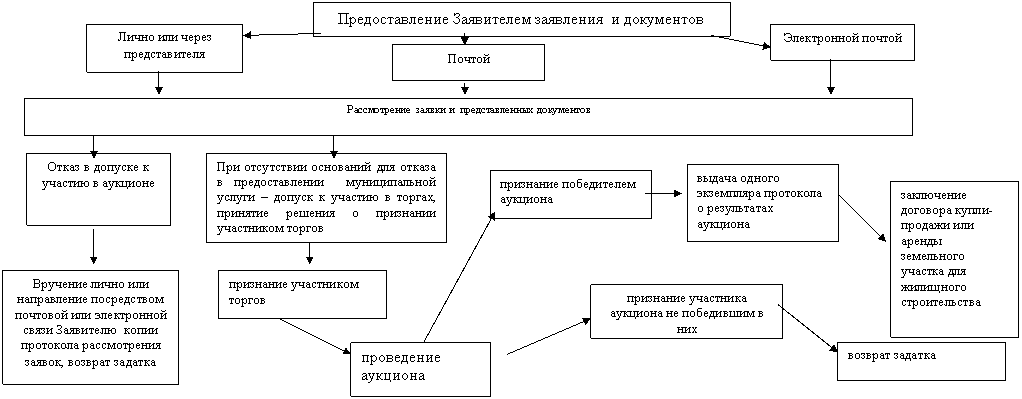 